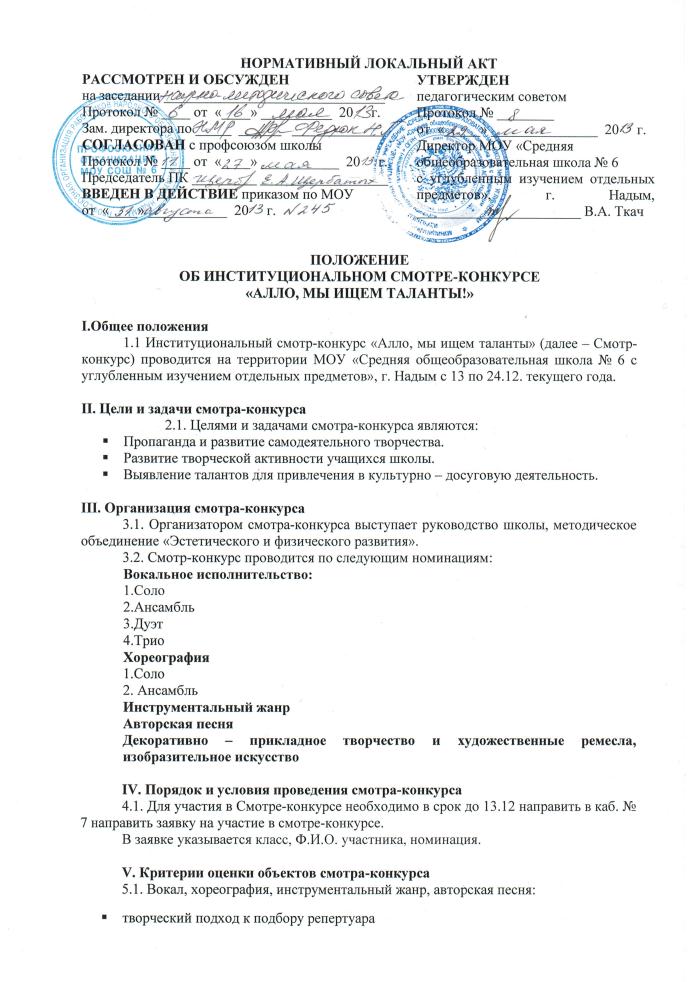 исполнительское мастерствосценичность (пластика, костюм, реквизит, культура исполнения)подбор и соответствие музыкального оформленияартистизм, раскрытие художественного образасложность исполняемой программыдикция актеров5.2 Декоративно – прикладное творчество, художественное ремесло, изобразительное искусство:владение техникойзнание основ композициистиль и авторский почерк мастераоригинальность раскрытия темызнание и отображение национальных особенностей промысловVI. Подведение итогов смотра-конкурса и награждение победителей6.1. Итоги смотра-конкурса подводятся по номинациям.6.2. Смотр-конкурс проводится в последнюю субботу декабря.6.3. Оценивание номинации «Декоративно – прикладное творчество, художественное ремесло, изобразительное искусство» с 16-19 декабря 2013 года.6.4. Члены комиссии по подведению итогов смотра-конкурса на итоговом заседании определяют победителей смотра-конкурса в заявленных номинациях.6.5. Победители и лауреаты во всех номинациях награждаются дипломами.6.6. Церемония награждения смотра-конкурса проводится в торжественной обстановке. Итоги смотра-конкурса, фотоматериалы публикуются на официальном сайте МОУ «Средняя общеобразовательная школа №6 с углубленным изучением отдельных предметов», г. Надым.Состав комиссии по подведению итогов смотра-конкурса «Алло, мы ищем таланты»:Коробец В. А. –заместитель директора по учебно – воспитательной работе (председатель комиссии);Баженова А. Р. – руководитель МО «Эстетического и физического развития», учитель музыки;Делятина Я. В. – учитель ритмики;Кировская И. В. – учитель изобразительного искусства;Гаврилов А. Г. –  учитель технологии;Баландина М. А. - учитель изобразительного искусства, педагог дополнительного образования.